竹東人登山、健行、旅遊樂活會社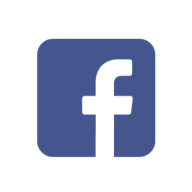 獅山古道南庄一日遊＊活動說明　　為促進鄉親朋友身體健康及達到健行旅遊為綜合目的，藉此活絡筋骨養成運動好習慣，特此安排新竹縣國家級風景古道！獅山古道健行一日遊。日期：   第1梯3/24(三)名額56位   第2梯3/27(六) 名額56位健行地點：獅頭山-獅山古道  登山難度：簡易2.2hr.5km　獅尾登山口→勸化堂＊費用說明1. 本次行程費用為：每位 8 0 0 元，大人小孩均一價。(到府接送範圍以居住竹東鎮地區) 跨鄉另議   含（司機車資、乘客及旅遊責任險200萬+20萬、元氣早餐、礦泉水、巴巴礦坑門票+飲品+導覽）。2. 午餐部分於南庄老街自理，景點消費均依個人喜好即可。＊注意事項1. 本活動為確保順利進行，應妥善評估自身身體健康狀況：攜帶拐杖、登山杖、遮陽帽、摺疊雨傘2. 審慎著運動類服裝及運動鞋，並攜帶防蚊用品和個人醫療藥品(比如暈車藥)，貴重物品應隨身攜帶。2. 活動全程請遵守導遊領隊安排的時間上下車，若有任何問題可以立即告知各車司機及導遊領隊或召集人。3. 為確保防疫措施不採用大型遊覽車接送，則以九人座小巴來完成精緻健旅團之目的。4. 健行古道期間盡量避免擦拭香水及鮮豔色系服裝，以免引來蜂螫，上車時全程配戴口罩。5. 進出風景區，保持秩序，並注意自身環境的安全，同時也維持車上及風景區清潔。6. 天候狀況部分於出發前３天觀察，並保有延期或取消活動退費之權利7. 本活動報名費為郵局轉帳(匯款)方式，會向每位參加報名的鄉親私訊並提供相關資料。活動總召集人 Jerry Zhang張子君 0952-961-610 地點時間車輛到家接駁上車(進口九人座)７：００依路線安排時間點上車車輛集結  大林路(東方御廚路邊) 各車領早餐７：３０車上享用(總匯三明治+飲料)健行路線：獅山古道８：１０獅尾牌樓登山口下車  獅頭上車(勸化堂停車場)１１：３０集合上車南庄老街-桂花巷１１：５０自由活動，午餐自理，南庄遊客服務中心集合上車１３：３０集合上車巴巴坑道休閒礦場１３：５０團體導覽+飲品１６：００集合上車峨嵋湖細茅圃吊橋１６：３０自由活動( 湖光山色與大佛拍照留念 )１７：３０集合上車開心返家１８：００載您回到溫暖的家１８：１０依上車路線接續下車